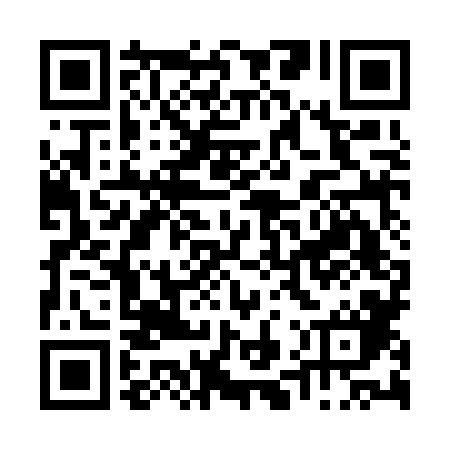 Prayer times for Quinta da Torre, PortugalWed 1 May 2024 - Fri 31 May 2024High Latitude Method: Angle Based RulePrayer Calculation Method: Muslim World LeagueAsar Calculation Method: HanafiPrayer times provided by https://www.salahtimes.comDateDayFajrSunriseDhuhrAsrMaghribIsha1Wed4:496:311:276:218:239:592Thu4:486:301:276:228:2410:003Fri4:466:291:276:228:2510:024Sat4:446:271:276:238:2610:035Sun4:436:261:266:238:2710:046Mon4:416:251:266:248:2810:067Tue4:406:241:266:248:2910:078Wed4:386:231:266:258:3010:089Thu4:366:221:266:258:3110:1010Fri4:356:211:266:268:3210:1111Sat4:336:201:266:268:3310:1312Sun4:326:191:266:278:3410:1413Mon4:316:181:266:278:3510:1514Tue4:296:171:266:288:3610:1715Wed4:286:161:266:288:3710:1816Thu4:266:151:266:298:3710:1917Fri4:256:151:266:298:3810:2118Sat4:246:141:266:308:3910:2219Sun4:236:131:266:308:4010:2320Mon4:216:121:266:318:4110:2521Tue4:206:111:266:318:4210:2622Wed4:196:111:276:328:4310:2723Thu4:186:101:276:328:4410:2824Fri4:176:091:276:338:4410:3025Sat4:166:091:276:338:4510:3126Sun4:156:081:276:348:4610:3227Mon4:146:081:276:348:4710:3328Tue4:136:071:276:358:4810:3429Wed4:126:071:276:358:4810:3530Thu4:116:061:276:368:4910:3731Fri4:106:061:286:368:5010:38